Η μετάδοση του Χριστιανισμού στον εθνικό κόσμο ΘΕ1  ΔΡ1 Βίκυ ΝτορλήΑπό το κείμενο καταλαβαίνω πως διαδόθηκε ο χριστιανισμός στον εθνικό κόσμο.Ο Παύλος και ο Βαρνάβας θα πηγαίνανε να  πούν το λόγο του Κυρίου στους Ιουδαίους ,το επόμενο Σάββατο.Το Σάββατο όλη σχεδόν η πόλη μαζέυτηκε να τους ακούσει.Όταν όμως οι Ιουδαίοι είδαν το πλήθος, τους κυρίεψε η ζήλεια.Έτσι άρχισαν να μην ακούνε αυτά που έλεγε ο Παύλος και βλαστημούσαν.Τότε ο Παύλος και ο Βαρνάβας τους εξήγησαν πως δεν υπάρχει λόγος να συνεχίσουν αν δεν ηθέλαν να ακούσουν το λόγο του Θεού και έτσι θα στρεφόντουσαν στους εθνικούς.Οι εθνικοί χάρηκαν πολύ και δέχτηκαν το λόγο του Κυριού.Άλλωστε ο Χριστός συμβολίζει την ειρήνη και είναι αυτός που έκανε τους δύο αντιμαχόμενους λαούς δηλαδή τους Ιουδαίους και εθνικούς σε ένα λαό.Οπότε δεν υπάρχουν πια διαφορές μεταξύ τους είναι όλοι τους ένας, χάρη στον Ιησού Χριστό. 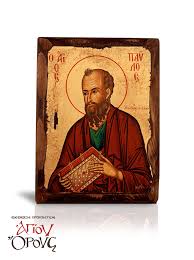 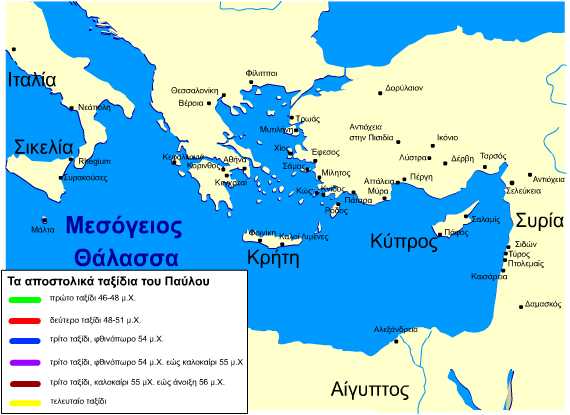 